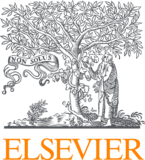 Kinésithérapie, la RevueVolume 17, Issue 181, January 2017, Pages 13-18Effet de la fibrolyse diacutanée sur l’amplitude en flexion dorsale passive de chevilleEffect of the diacutaneous fibrolysis on the passive ankle dorsiflexionAuthor links open overlay panelStephenvan den BergaYvesBusegnieaElyséeSomassebSergeClémenta1BernardVan Geyta1Show morehttps://doi.org/10.1016/j.kine.2016.09.033Get rights and contentRésuméObjectifLe but de notre étude est d’analyser les effets de la fibrolyse diacutanée (crochetage), sur l’amplitude articulaire de la cheville.MéthodeNous avons réalisé un essai croisé contrôlé et randomisé en simple insu afin de comparer l’effet du crochetage à celui d’un placebo sur 34 sujets sains. L’amplitude a été mesurée à l’aide d’un dispositif expérimental permettant d’appliquer une force définie, en flexion dorsale.RésultatsNous avons relevé un gain d’amplitude très significatif (P < 0,0001) après le crochetage à tous les niveaux de tensions. Les gains du crochetage sont significativement plus élevés que ceux du placebo quelle que soit la tension appliquée (p < 0,002).Discussion et conclusionLe crochetage a un impact positif sur l’amplitude articulaire de cheville supérieur à celui d’un placebo. Suite à ces résultats encourageants sur sujets sains, l’utilité clinique de cette technique devra être évaluée dans des situations pathologiques.Niveau de preuve2.SummaryObjectiveThe aim of our study was to analyse the effects of the diacutaneous fibrolysis (hooking technique), on the passive ankle dorsiflexion.MethodologyWe conducted a crossed, controlled and randomised blind test on 34 healthy subjects to compare the effects of a hooking session with a placebo intervention. The passive range of motion was assessed with an experimental device allowed to impose a defined force.ResultsWe found a significant gain of dorsiflexion after the hooking for each level of tension studied (P < 0.0001). When compared with the placebo, the gains observed with the hooking technique are significantly higher, whatever the tension applied (P < 0.002).Discussion and conclusionHooking treatment was associated with a gain of dorsiflexion, which is higher than the effect of a placebo. Given the positive results achieved on healthy subjects, it would be interesting to investigate the clinical usefulness of this technique in pathological situations.